Supplementary MaterialSupplementary DataAll of the figures and tables below are based on 100 iterations of added Gaussian noise.Supplementary Figures and TablesSupplementary Figures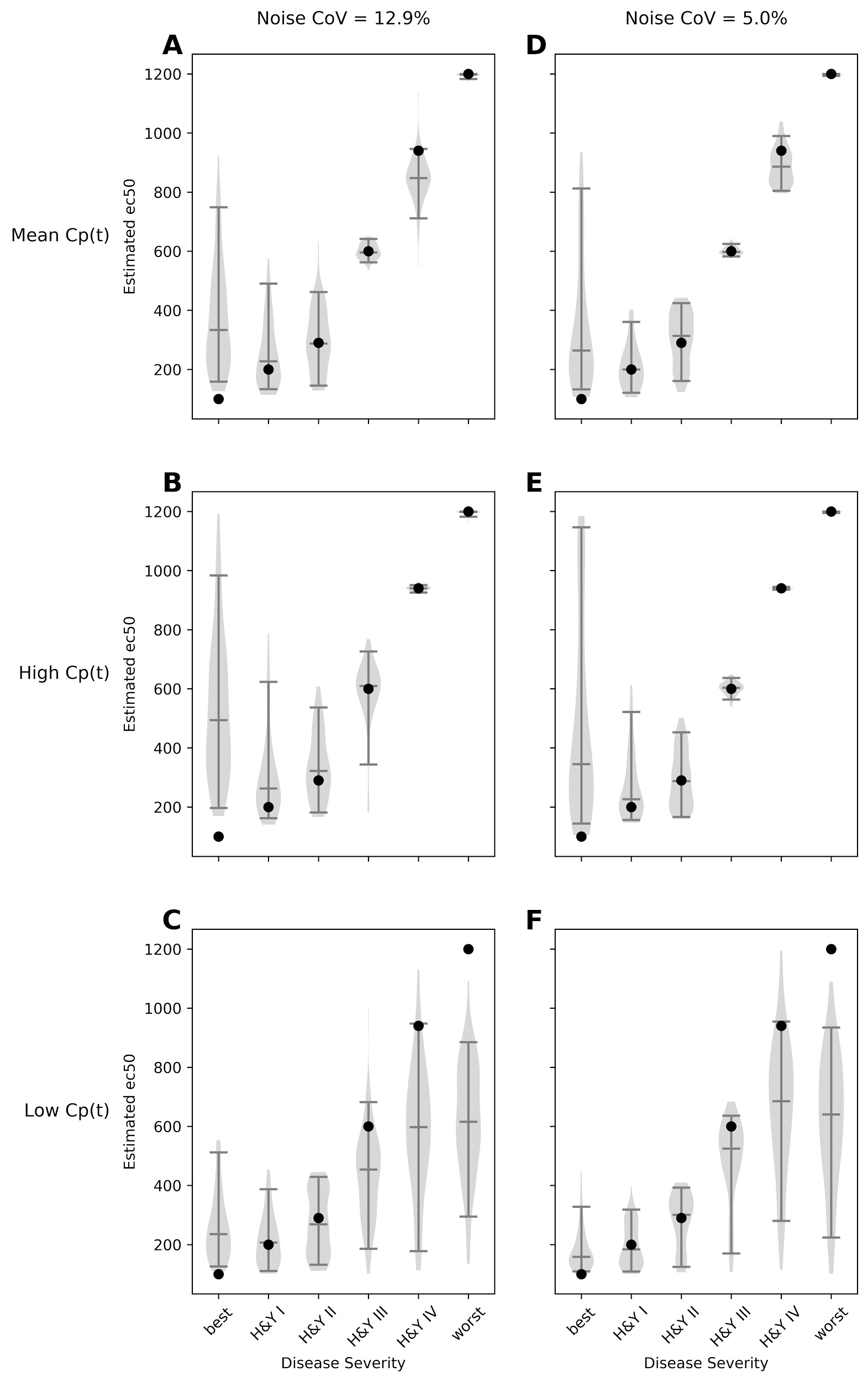 Supplementary Figure 1. Accuracy of EC50, noiseCoV = 12.9% or 5%. Width of plot is proportional to frequency of output of the given magnitude. Filled circle: input EC50. Horizontal lines note the 5th, 50th and 95th percentiles.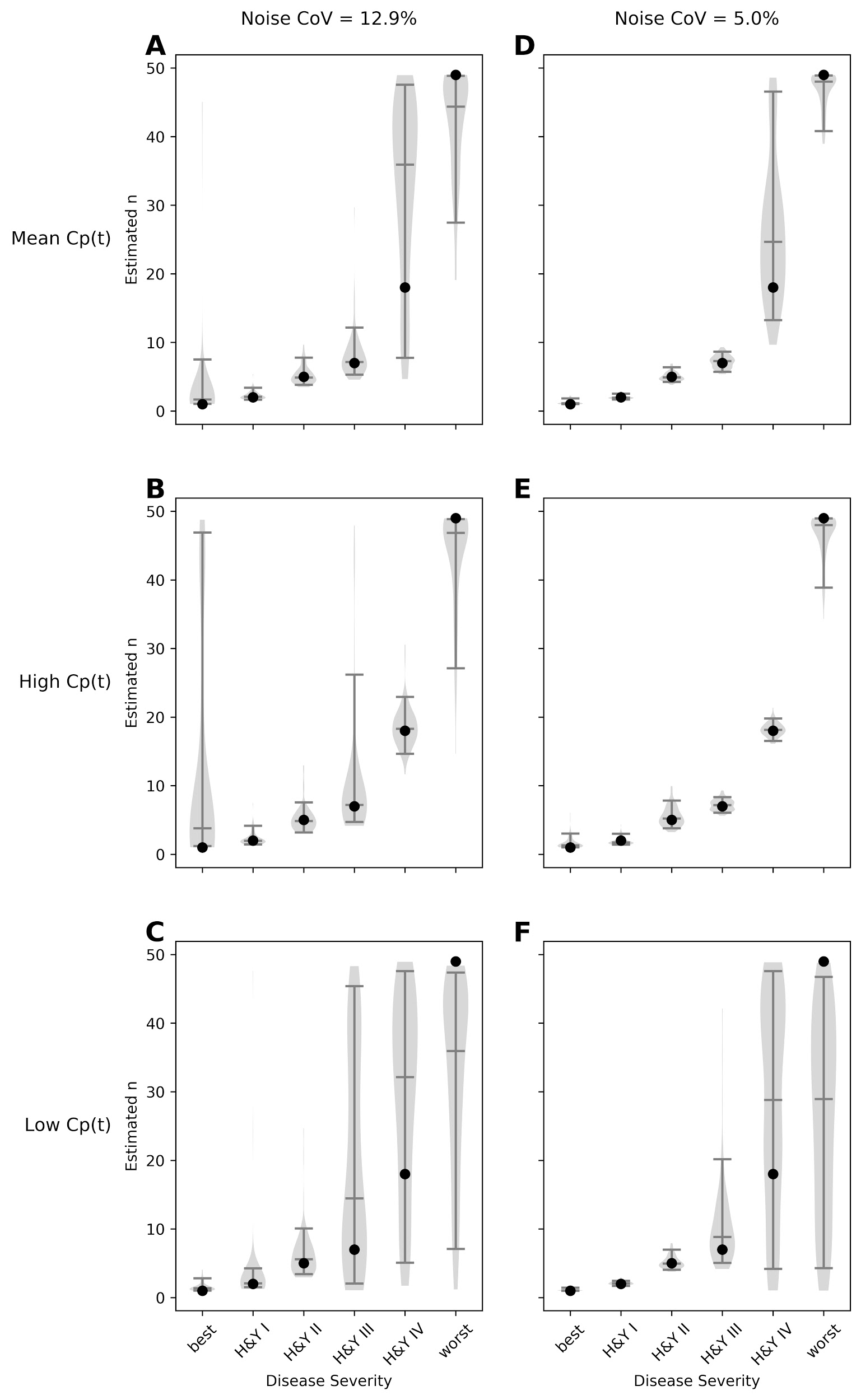 Supplementary Figure 2. Accuracy of n, noiseCoV = 12.9% or 5%. Width of plot is proportional to frequency of output of the given magnitude. Filled circle: input n. Horizontal lines note the 5th, 50th and 95th percentiles.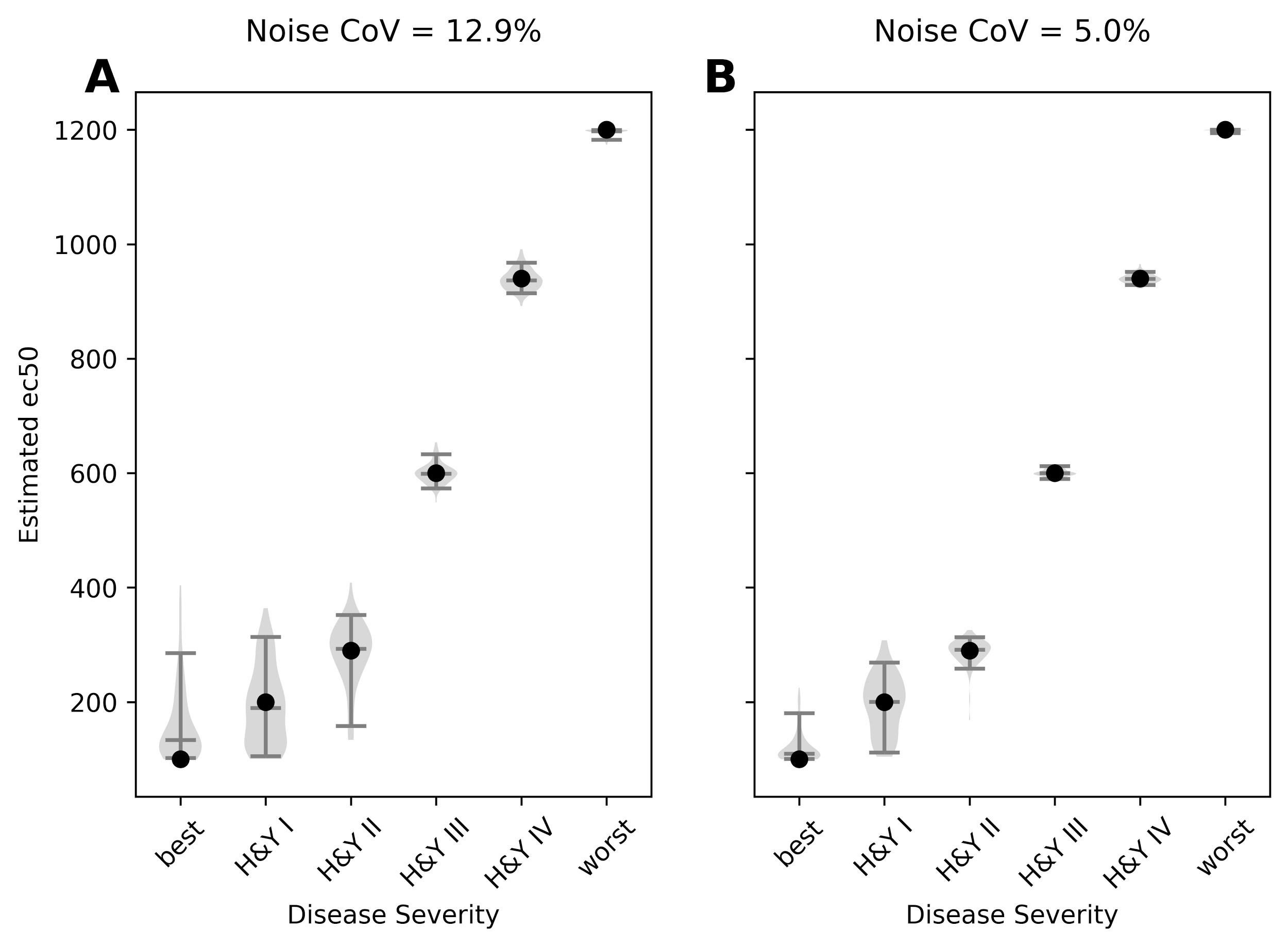 Supplementary Figure 3. Accuracy of EC50, “slow” concentration curve. Width of plot is proportional to frequency of output of the given magnitude. Filled circle: input EC50. Horizontal lines note the 5th, 50th and 95th percentiles.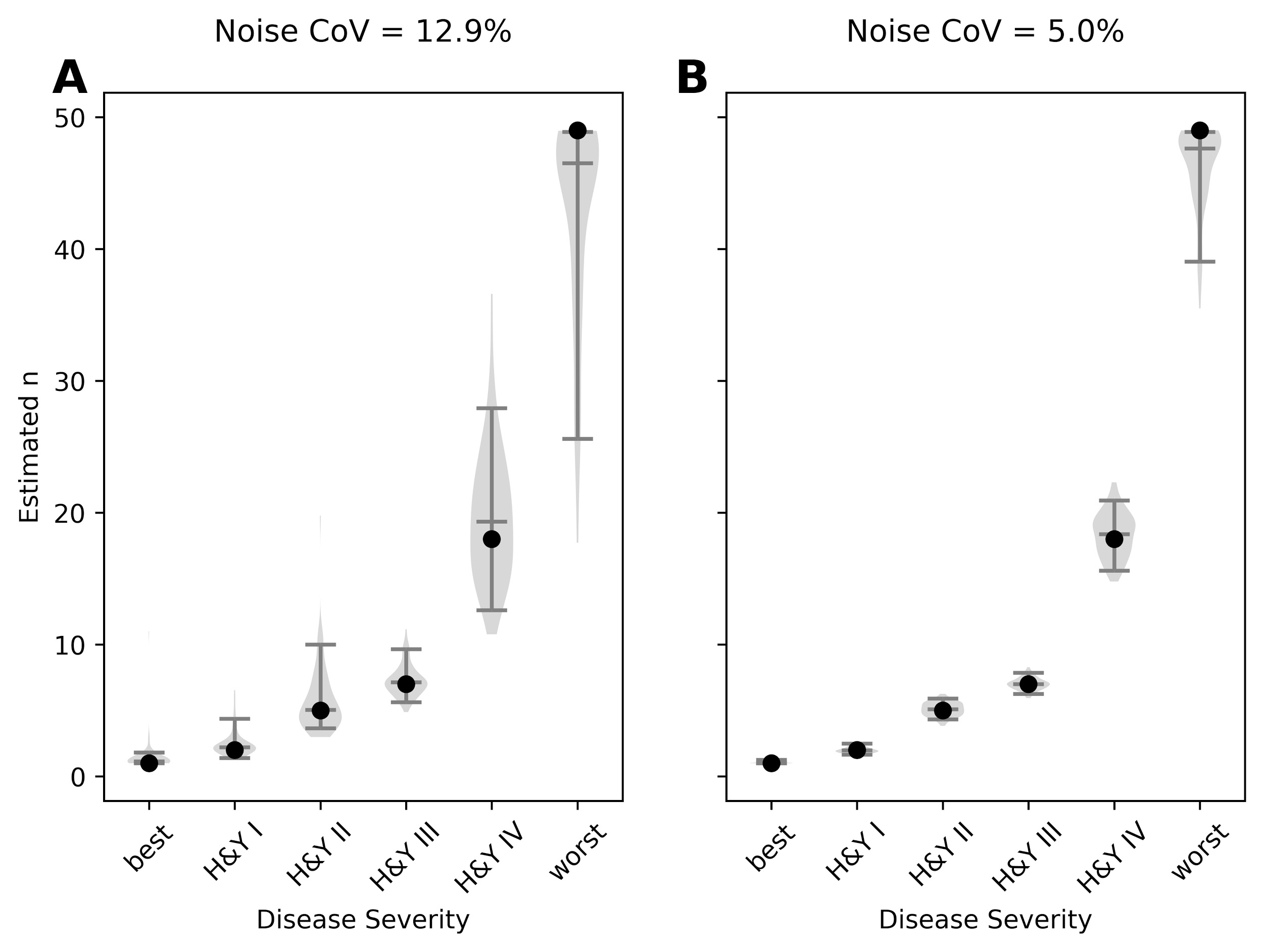 Supplementary Figure 4. Accuracy of n, “slow” concentration curve. Width of plot is proportional to frequency of output of the given magnitude. Filled circle: input EC50. Horizontal lines note the 5th, 50th and 95th percentiles.2.2	Supplementary TablesSupplementary Table 1. Accuracy of ke, noise CoV = 12.9%. “Mean,” “hi,” and “lo” are the three time–activity curves described in the Pharmacokinetics section of Methods. Roman numerals refer to the mean pharmacodynamic values from the Hoehn and Yahr categories in M Contin et al., 2001. “Best” and “worst” refer to the extreme pharmacodynamic values from the same reference.Supplementary Table 2. Accuracy of ke, noise CoV = 5%. “Mean,” “hi,” and “lo” are the three time–activity curves described in the Pharmacokinetics section of Methods. Roman numerals refer to the mean pharmacodynamic values from the Hoehn and Yahr categories in M Contin et al., 2001. “Best” and “worst” refer to the extreme pharmacodynamic values from the same reference.H&YCptargetmedian5th %tile95th %tilebestmean0.00250.00680.00340.0173Imean0.00520.00590.00300.0131IImean0.00890.00910.00330.0152IIImean0.02480.02470.02310.0269IVmean0.03470.03490.02910.0747worstmean0.13860.13740.13170.1385besthi0.00250.00890.00330.0358Ihi0.00520.00690.00400.0129IIhi0.00890.01050.00380.0196IIIhi0.02480.02510.01190.0306IVhi0.03470.03460.03340.0363worsthi0.13860.13810.13210.1386bestlo0.00250.00740.00290.0175Ilo0.00520.00540.00270.0146IIlo0.00890.00810.00310.0167IIIlo0.02480.02300.00690.0296IVlo0.03470.05290.00990.1357worstlo0.13860.06560.00990.1333H&YCptargetmedian5th %tile95th %tilebestmean0.00250.00460.00290.0100Imean0.00520.00520.00290.0093IImean0.00890.00970.00390.0137IIImean0.02480.02480.02410.0256IVmean0.03470.03500.03250.0380worstmean0.13860.13850.13640.1386besthi0.00250.00470.00290.0101Ihi0.00520.00610.00300.0115IIhi0.00890.00870.00300.0168IIIhi0.02480.02490.02320.0265IVhi0.03470.03480.03430.0353worsthi0.13860.13850.13630.1386bestlo0.00250.00390.00280.0074Ilo0.00520.00470.00280.0092IIlo0.00890.00930.00310.0140IIIlo0.02480.02450.00730.0264IVlo0.03470.05870.00590.1293worstlo0.13860.04920.00860.1346